В соответствии с Федеральным законом от 29.12.2012 № 273-ФЗ «Об образовании в Российской Федерации»,  приказом Минобрнауки России от 30.08.2013  № 1015 «Об утверждении Порядка организации и осуществления образовательной деятельности по основным общеобразовательным программам – образовательным программам начального общего, основного общего и среднего общего образования», 	в целях  создания условий для организации учебно-воспитательного процесса в 2020-2021 учебном году, охраны здоровья обучающихся общеобразовательных учреждений муниципального района «Улётовский район» Забайкальского края:1. Руководителям образовательных учреждений муниципального района «Улётовский район» Забайкальского края рекомендовать:1.1. Обеспечить своевременную разработку учебного плана, календарного учебного графика, рабочих программ учебных предметов, курсов, дисциплин в которых рекомендуется предусмотреть: 1.1.1. Сроки начала и окончания  каникул: -  осенние каникулы - с 26 октября 2020 г. по 01 ноября 2020 г.- зимние каникулы - с 28 декабря 2020 г. по 10 января 2021 г.   - весенние каникулы - с 22 марта 2021  г. по 31 марта 2021 г.- дополнительные каникулы - с 17 февраля  2021 г. по 23 февраля 2021 г. для учащихся первых классов.2. Настоящее распоряжение опубликовать (обнародовать) путем размещения на официальном сайте муниципального района «Улётовский район»  Забайкальского края в информационно-телекоммуникационной сети Интернет -  в разделе «Деятельность» - «Образование» - http://улёты.забайкальскийкрай.рф/.	 3. Контроль за исполнением настоящего распоряжения оставляю за собой. 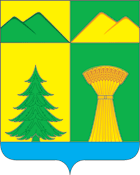 АДМИНИСТРАЦИЯ МУНИЦИПАЛЬНОГО РАЙОНА«УЛЁТОВСКИЙ РАЙОН»ЗАБАЙКАЛЬСКОГО КРАЯРАСПОРЯЖЕНИЕАДМИНИСТРАЦИЯ МУНИЦИПАЛЬНОГО РАЙОНА«УЛЁТОВСКИЙ РАЙОН»ЗАБАЙКАЛЬСКОГО КРАЯРАСПОРЯЖЕНИЕАДМИНИСТРАЦИЯ МУНИЦИПАЛЬНОГО РАЙОНА«УЛЁТОВСКИЙ РАЙОН»ЗАБАЙКАЛЬСКОГО КРАЯРАСПОРЯЖЕНИЕАДМИНИСТРАЦИЯ МУНИЦИПАЛЬНОГО РАЙОНА«УЛЁТОВСКИЙ РАЙОН»ЗАБАЙКАЛЬСКОГО КРАЯРАСПОРЯЖЕНИЕ«23» сентября  2020 года«23» сентября  2020 года№  314с.УлётыО сроках каникул в  2020/2021 учебном году в общеобразовательных учреждениях муниципального района «Улётовский район» Забайкальского краяО сроках каникул в  2020/2021 учебном году в общеобразовательных учреждениях муниципального района «Улётовский район» Забайкальского краяО сроках каникул в  2020/2021 учебном году в общеобразовательных учреждениях муниципального района «Улётовский район» Забайкальского краяО сроках каникул в  2020/2021 учебном году в общеобразовательных учреждениях муниципального района «Улётовский район» Забайкальского краяИ.о. главы муниципального района«Улётовский район»                                                                                           Е.С. Лапина